	INVOICE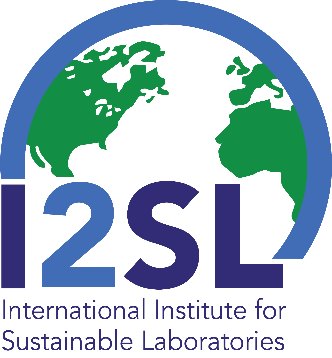 ACH Info: I2SL Truist Bank Checking Acct# 0005234790430; Routing# 051404260Or, make check payable to:  International Institute for Sustainable Laboratories (I2SL)Send to: Kathleen Brady, ERG, 2300 Wilson Boulevard, Suite 350, Arlington, VA 22201To pay by credit card, please email info@i2sl.org and a representative will contact you for payment information.International Institute for Sustainable Laboratories (I2SL)c/o ERG 2300 Wilson Boulevard, Suite 350 Arlington, VA 22201info@i2sl.orgDATE: MONTH DD, YYYYINVOICE: MMDDCOMPYYYYInvoiced To:Contact NameCompanyAddressCity, State ZipFor:I2SL XX Chapter SponsorshipDESCRIPTIONTime Period of SponsorshipAmount DueI2SL XX Chapter XX SponsorXXXXXXX$XXXX.XXTOTAL DUE$XXXX.XXPAYMENT DUE DATEX/XX/XXXX